АННОТАЦИЯ  РАБОЧЕЙ ПРОГРАММЫ ДИСЦИПЛИНЫ УПРАВЛЕНИЕ ПРОЕКТАМИ РАЗВИТИЯ ВЫСОКОТЕХНОЛОГИЧНЫХ ПРОИЗВОДСТВ В АВИАСТРОЕНИИ по направлению  24.03.04 «Авиастроение » (степень – бакалавр) Цели и задачи освоения дисциплины Основными задачами дисциплины являются: усвоение   понятий теории экономики в сфере управления проектами; изучение методов обоснования управленческих решений при управлении управления проектами  развитие навыков по технологии управления проектом; совершенствование навыков внедрения методик диагностики проектов.   Планируемым результатом данной программы станет белее широкий подход к профессиональному процессу при реализации проектных работ, повышение качества профессиональных действий в рамках управления проектными процессами.. В качестве способов оценивания результатов предлагается использование публичных  защит тематических мини-проектов и ситуационных кейсов. Это позволит сформировать и закрепить необходимые компетенции, так как спровоцирует не только усвоение теоретического и практического материала, но и апробировать на практике  полученные знания. Технологии, применяемые в рамках данной программы позволят  применять   дистанционное обучение, которое основано на использовании среды передачи информации (информационные коммуникационные сети),  ситуационные кейсы, презентационные семинары. 2. Место дисциплины в структуре ООП Дисциплина относится к факультативной части рабочего учебного плана бакалавриата ФГОС  ВПО по направлению Авиастроение (квалификация – «бакалавр»). Студент должен до начала ее изучения освоить содержание учебных дисциплин:  «Моделирование и анализ процессов жизненного цикла», «Численные методы исследования операций» и иметь представление о том, на каких участках своей будущей профессиональной деятельности он сможет использовать полученные знания в рамках компетенций, обусловленных спецификой его предстоящей работы. Дисциплина «Управление проектами» является предшествующей дисциплинам:  «Проектирование единого информационного пространства предприятия», «Технологические процессы производства авиационной техники в условиях цифровых технологий». Требования к результатам освоения дисциплины В ходе освоения данной дисциплины у студента должны формироваться следующие компетенции:способность осуществлять профессиональную деятельность с учетом экономических, экологических, социальных и других ограничений на всех этапах жизненного цикла (ОПК-4);способность выполнять анализ организационной структуры управления организацией, информационных взаимосвязей подразделений, обеспечения подразделений организации ресурсами (ПК-10).В результате освоения дисциплины студенты должны: Знать типовые методики  и действующие нормативно-правовые базы;Уметь рассчитать экономические и социально-экономические показатели, характеризующие деятельность хозяйствующих субъектов;  Владеть способностью организовать деятельность малой группы, созданной для реализации конкретного экономического проекта.  Общая трудоемкость дисциплины Общая трудоемкость дисциплины составляет 4 зачетные единицы (144 часа).  Образовательные технологии В ходе освоения дисциплины при проведении аудиторных занятий используются следующие образовательные технологии: дистанционное обучение, которое основано на использовании среды передачи информации (информационные коммуникационные сети), ситуационные кейсы, презентационные семинары. При организации самостоятельной работы занятий используются следующие образовательные технологии: работа с электронными учебными пособиями, компьютеризированные тесты, использование Интернет-ресурсов и др. Контроль успеваемости Программой дисциплины предусмотрены следующие виды текущего контроля: тесты, кейсы, решение хозяйственных ситуаций. Промежуточная аттестация проводится в форме: экзамен.Федеральное агентство по образованиюУльяновский государственный  университетФорма 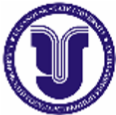 Ф- аннотация рабочей программы дисциплины 